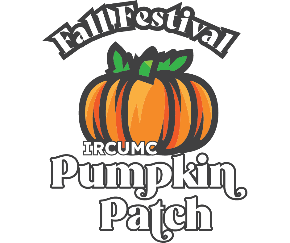 Dear Senior Class of 2024,Thank you for applying for our Pumpkin Patch Princess Scholarship on behalf Indian River City United Methodist Church.  We will be selecting two Class of 2024 students from the area high schools:  Titusville, Astronaut, Space Coast, Temple, and ACE.  The two selected students will be featured in the annual Indian River City UMC Pumpkin Patch and each will receive a $1500 scholarship upon fulfilling the outlined commitment below.Application Criteria:2.5 or above weighted GPALetter of Recommendation highlighting Volunteer/Community ServiceShort Video Introduction (2 minutes or less)Scholarship Commitment and Opportunities:24 hours of Pumpkin Patch Princess at IRC Pumpkin PatchOctober 7th, 14th, 21st, and 28th:  11am-2pm OR 2-5pmOctober 8th, 15th, 22nd, and 29th:  12-3pm OR 2-5pmAdditional hours may be required for October 14th and 15th Ride in the Pumpkin Carriage at the Titusville Christmas Parade (optional)All applications need to be submitted to your school’s scholarship counselor by Thursday, September 7th.  All introduction videos need to be submitted via email to ircpumpkinprincess@gmail.com by Thursday, September 7th at 8pm.  Pumpkin Princess Scholarship awardees will be notified by September 15th.If you have any questions do not hesitate to call the church office at 321-267-7922 or email office@ircumc.com.Best wishes,Oscar Avelar-FloresIRC Student Pastor Applicant Name: _______________________________________________________________________Please print legibly.School (circle one)	Astronaut	Space Coast	Titusville	Temple		ACEDate of Birth: __________________________________________________________________________Street Address: ________________________________________________________________________Mailing Address: _______________________________________________________________________City: _______________________________________ Zip: ______________________________________Phone Number: _________________________________ Alt Number: ____________________________Email: _______________________________________________________________________________Applicant Name: _______________________________________________________________________Please print information concerning your participation in the following services or activities during your high school career (grades 9-12). If one of the categories does not apply, please insert N/A (not applicable) in that section. If there is not adequate space, please attach additional pages.School Activities:Clubs- (Only officially recognized clubs connected with school.) List membership, leadership or officer position held (if any), number of years participating_____________________________________________________________________________________________________________________________________________________________________________________________________________________________________________________________________________________________________________________________________________________________________________________________________________________________________________________________________________________________________________________________________________Other “above & beyond” services you provided to the school-Please list specific duties and responsibilities. This should not include any academic activities. i.e.: before and after school activities that contribute to the school or student success. _____________________________________________________________________________________________________________________________________________________________________________________________________________________________________________________________________________________________________________________________________________________________________________________________________________________________________________________________________________________________________________________________________________Applicant Name: _______________________________________________________________________Sports- List any school-sponsored sporting activities in which you participated and indicate whether manager or captain of any teams. Also tell about any awards received. _____________________________________________________________________________________________________________________________________________________________________________________________________________________________________________________________________________________________________________________________________________________________________________________________________________________________________________________________________________________________________________________________________________Fine Arts- Give year and type of involvement (marching band, chorale, plays, etc.)_____________________________________________________________________________________________________________________________________________________________________________________________________________________________________________________________________________________________________________________________________________________________________________________________________________________________________________________________________________________________________________________________________________Applicant Name: _______________________________________________________________________Leadership in the community- List leadership roles and volunteer work you have undertaken. Give specific involvement, length and duration of commitment, and hours per week. May include religious activities, service organizations and charities. For example: volunteer work at various organizations such as the SPCA, Keep Brevard Beautiful, Parrish Medical Center, any tutoring or coaching, you may have done, mission work or teaching at your church or synagogue, etc. Please do not duplicate items included in any other portion of this application.  __________________________________________________________________________________________________________________________________________________________________________________________________________________________________________________________________________________________________________________________________________________________________________________________________________________________________________________________________________________________________________________________________________________________________Work experience- List employer, years worked, position held, hours per week.__________________________________________________________________________________________________________________________________________________________________________________________________________________________________________________________________________________________________________________________________________________________________________________________________________________________________________________________________________________________________________________________________________________________________Applicant Name: _______________________________________________________________________Special activities & awards not listed above- List type of recognition and year for which it was received. __________________________________________________________________________________________________________________________________________________________________________________________________________________________________________________________________________________________________________________________________________________________________________________________________________________________________________________________________________________________________________________________________________________________________In 50 words or less please tell us what it mean to love your neighbor as yourself:__________________________________________________________________________________________________________________________________________________________________________________________________________________________________________________________________________________________________________________________________________________________________________________________________________________________________________________________________________________________________________________________________________________________________________________________________________________________________________________________________________________________________________________________________________________________________________________________________________________________________________________________________________________________________________________________________________________________________________________________________________________________________________________________________________________________________________________________________________________________________________________________________________________